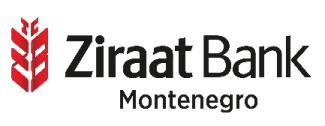      Transakcioni račun za izvršavanje nacionalnih platnih transkacija / Transaction account for execution of national payment transactions     Transakcioni račun za izvršavanje međunarodnih platnih transakcija / Transaction account for executiuon of international payment transactions    Štednja po viđenju / Avista savings    Oročena štednja / Term deposit    Ziraat Standard (transakcioni račun, Debit Mastercard, SMS-odliv) /  Ziraat Standard (transaction account, Debit Mastercard, SMS-outflow)    Ziraat Comfort (transakcioni račun, Debit Mastercard, SMS-odliv i priliv, e-banking) /               Ziraat Comfort (transaction account, Debit Mastercard, SMS-outflow, inflows, e-banking)Molimo Vas označite usluge koje želite koristitiPlease mark services which you want to usePodaci o ovlašćenom licu Information on authorized personIme i prezime Name and surnameMatični broj                                                                                   Broj lične karte/pasošaNational ID number                                                                      ID card/Passport number              Mjesto izdavanja                                                                          Država Place of issuance                                                                          CountryAdresa (ulica i broj)                                                                Address (street and number)                                               PTT broj                                   MjestoPostal code                              PlaceKontakt E-mail      Contact E-mail                                                                                                                                                            Broj mobilnog telefona                                         Broj telefona kod kućeMobile phone number                                           Land line telephone numberPodaci o zaposlenju ovlašćenog licaEmployment Details on authorized personStatus korisnika/Employment status         Penzioner / Pensioner Zaposlen / Employed Nezaposlen / Unemployed Poljoprivrednik / Agriculturist Student / StudentNaziv firmeCompany nameAdresa (ulica i broj)Address (street and number)Kontakt broj kod poslodavcaContact number at employerPTT broj                                    Grad i državaPostal code                              City and countryPodaci o  korisniku platnih uslugaInformation about the Payment Services UserIme i prezime Name and surnameMatični broj                                                                  Broj lične karte/pasošaNational ID number                                                     ID card/Passport numberMjesto izdavanja                                                                          Država Place of issuance                                                                          CountryAdresa (ulica i broj)                                                                Address (street and number)                                               PTT broj                                   MjestoPostal code                              PlaceKontakt E-mail      Contact E-mail      Broj mobilnog telefona                                         Broj telefona kod kućeMobile phone number                                           Land line telephone numberPodaci o zaposlenju Employment DetailsStatus korisnika/Employment statu    Penzioner / Pensioner    Zaposlen / Employed                                                                                                                                                                                   Na određeno   na neodređeno    Nezaposlen / Unemployed    Poljoprivrednik / Agriculturist    Student / StudentNaziv firmeCompany nameAdresa (ulica i broj)Address (street and number)Kontakt broj kod poslodavcaContact number at employerKod sadašnjeg poslodavca ste od:At current employer since:PTT broj                                   Grad i državaPostal code                             City and countryIzjava korisnikaStatement of userPotpisivanjem ovog Zahtjeva Klijent se neopozivo i bezuslovno saglašava da se njegovi lični podaci kao i podaci koji predstavljaju bankarsku tajnu, a do kojih Banka dodje u posjed prilikom uspostavljanja i realizacije poslovnog odnosa sa Klijentom, mogu koristiti za potrebe konsultovanja, procesuiranja, prenošenja ili bilo kakve druge upotrebe od strane relevantnih sektora u Banci, kao i od strane T.C. Ziraat Bankasi A.S, njenih ostalih članica, ili bilo kog njihovog podugovarača.By signing this Request Client unconditionally and irrevocably agrees that his/her personal data, as well as information that constitutes a banking secret; and which are collected during the process of establishing and realization of business cooperation with the Client, may be used for the purposes of consultation, processing, transfer or any other uses by relevant sectors in the Bank, as well as by the TC Ziraat Bankasi A.S, its other members, or any of their subcontractors.Potpis klijentaClient signature   Ekspozitura    Branch  Zaposleni ekspoziture                                                                 Datum    Employee of branch                                                                   Date               Potpis        Signature          Mjesto pečata       Place for the stamp